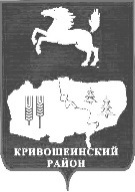 АДМИНИСТРАЦИЯ КРИВОШЕИНСКОГО РАЙОНАПОСТАНОВЛЕНИЕ 09.01.2019                                                                                                                                № 2  с. КривошеиноТомской областиОб утверждении Порядка предоставления поддержки социально ориентированным некоммерческим организациям на реализацию проекта по обеспечению развития системы дополнительного образования детей посредством внедрения принципа персонифицированного финансирования в муниципальном образовании Кривошеинский район(в редакции постановления Администрации Кривошеинского района от 09.01.2020 №1)В соответствии с Федеральными законами от 06.10.2003 131-ФЗ "Об общих принципах организации местного самоуправления в Российской Федерации", 12.01.1996 N 7-ФЗ "О некоммерческих организациях", пунктом 2 статьи 78.1 Бюджетного кодекса Российской Федерации, распоряжением Администрации Томской области от 30.05.2018 № 360-ра «О реализации мероприятий по формированию современных управленческих и организационно-экономических механизмов в системе дополнительного образования  детей и регионального приоритетного проекта «Доступное дополнительное образование для детей в Томской области», распоряжением Департамента общего образования Томской области от 31.05.2018 № 528-р «Об апробации системы персонифицированного финансирования дополнительного образования детей в Томской области»,ПОСТАНОВЛЯЮ:Утвердить Порядок предоставления поддержки социально ориентированным некоммерческим организациям на реализацию проекта по обеспечению развития системы дополнительного образования детей посредством внедрения принципа персонифицированного финансирования в муниципальном образовании Кривошеинский район согласно приложению 1 к настоящему постановлению.Настоящее постановление вступает в силу с даты его официального опубликования. Настоящее постановление опубликовать в газете «Районные вести» и разместить в сети «Интернет» на официальном сайте муниципального образования Кривошеинский район.Контроль за исполнением настоящего постановления возложить на Первого заместителя Главы Кривошеинского района.Глава Кривошеинского района (Глава Администрации)       М.Ф. Кустова 8(38251) 21974Прокуратура, Сибиряков Д.В., Управление образования, Управление финансов, ЦБ ОУ, Сборник, РедакцияПриложение 1к постановлениюАдминистрации Кривошеинского районаот 09.01.2019  N 2        Порядок предоставления поддержки социально ориентированным некоммерческим организациям на реализацию проекта по обеспечению развития системы дополнительного образования детей посредством внедрения принципа персонифицированного финансирования в муниципальном образовании Кривошеинский район1. Общие положения о предоставлении субсидии1.1. Настоящий Порядок разработан в соответствии с Федеральным законом от 06.10.2003 131-ФЗ "Об общих принципах организации местного самоуправления в Российской Федерации", Федеральным законом от 12.01.1996 N 7-ФЗ "О некоммерческих организациях", пунктом 2 статьи 78.1 Бюджетного кодекса Российской Федерации, распоряжением Администрации Томской области от 30.05.2018 № 360-ра «О реализации мероприятий по формированию современных управленческих и организационно-экономических механизмов в системе дополнительного образования  детей и регионального приоритетного проекта «Доступное дополнительное образование для детей в Томской области», распоряжением Департамента общего образования Томской области от 31.05.2018 № 528-р «Об апробации системы персонифицированного финансирования дополнительного образования детей в Томской области» и устанавливает условия и механизм предоставления юридическим лицам (за исключением государственных и муниципальных учреждений), признаваемым в соответствии с законодательством Российской Федерации социально ориентированными некоммерческими организациями, осуществляющим благотворительную деятельность и (или) деятельность в области образования (далее - Организация) субсидий на реализацию проекта по обеспечению развития системы дополнительного образования детей посредством внедрения принципа персонифицированного финансирования в муниципальном образовании Кривошеинский район (далее – Проект) в рамках Национального проекта «Образование», Федерального проекта "Успех каждого ребенка", Регионального проекта «Успех каждого ребенка».1.2. Получателем бюджетных средств до которого в соответствии с бюджетным законодательством Российской Федерации доведены в установленном порядке лимиты бюджетных обязательств на предоставление субсидии на соответствующий финансовый год (соответствующий финансовый год и плановый период) является муниципальное казённое учреждение «Управление образования Администрации Кривошеинского района Томской области» (далее -Уполномоченный орган).1.3. Субсидия предоставляется в пределах бюджетных ассигнований и лимитов бюджетных обязательств, предусмотренных сводной бюджетной росписью и бюджетной росписью Уполномоченного органа на данные цели.1.4. Субсидия предоставляется Организациям на безвозмездной и безвозвратной основе в целях возмещения их затрат на реализацию Проекта и может быть использована на следующие цели:1.4.1. оплата услуг, предоставляемых детям с использованием сертификатов дополнительного образования, выданных в муниципальном образовании Кривошеинский район, в соответствии с заключаемыми Организацией договорами об оплате дополнительного образования с поставщиками образовательных услуг;1.4.2. оплата труда специалистов, осуществляющих обеспечение деятельности Организации в части выполнения функционала уполномоченной организации;1.4.3. начисления на оплату труда специалистов;1.4.4. приобретение услуг связи;1.4.5. изготовление и печать сертификатов;1.4.6. приобретение основных средств и расходных материалов, используемых при реализации Проекта.1.5. Право на получение субсидии из местного бюджета предоставляется одной Организации по результатам конкурсного отбора в соответствии с условиями, установленными пунктом 2.3. настоящего Порядка, категориями и критериями, установленными пунктом 1.6., 1.7. настоящего Порядка, и на основании перечня документов, установленного пунктом 2.1. настоящего Порядка.1.6. Категории получателей субсидии:1.6.1. организации, осуществляющие деятельность на территории муниципального образования Кривошеинский район;1.6.2.  организации в соответствии с законодательством Российской Федерации признаются социально ориентированной некоммерческой организацией.1.7. Критерии отбора получателей субсидии.Оценка заявки Организации по 10-бальной шкале проводится по следующим критериям:1.7.1. кадровый потенциал Организации;1.7.2. ресурсный потенциал Организации;1.7.3. опыт участия Организации в организации и проведении мероприятий, направленных на работу с несовершеннолетними детьми и их родителями на территории муниципального образования Кривошеинский район (при наличии данного опыта);1.7.4. опыт участия Организации в грантовых конкурсах (при наличии данного опыта).1.8. В целях проведения конкурсного отбора Уполномоченный орган:1.8.1. не менее чем за 15 дней до истечения срока подачи заявок на участие в конкурсном отборе (далее - заявка) размещает на официальном сайте Уполномоченного органа в информационно-телекоммуникационной сети "Интернет" объявление о проведении конкурса и конкурсную документацию, включающую в себя:1.8.1.1. требования к содержанию, форме и составу заявки, включая требования к Проекту;1.8.1.2. порядок, место, дату начала и дату окончания срока подачи заявок;1.8.1.3. порядок и сроки внесения изменений в конкурсную документацию;1.8.1.4. порядок, место, дату и время рассмотрения заявок;1.8.1.5. порядок и сроки оценки заявок;1.8.1.6. сроки размещения на официальном сайте Уполномоченного органа в информационно-телекоммуникационной сети "Интернет" информации о результатах конкурса;1.8.1.7. проект соглашения о предоставлении субсидии, заключаемого между Уполномоченным органом и Организацией;1.8.1.8. порядок и сроки заключения соглашения о предоставлении субсидии;1.8.2. образует конкурсную комиссию по проведению конкурсного отбора (далее - конкурсная комиссия), а также утверждает положение о конкурсной комиссии и ее состав;1.8.3. регистрирует заявки с прилагаемыми документами в порядке их поступления.2. Условия и порядок предоставления субсидии2.1. Для участия в конкурсном отборе Организации представляют в Уполномоченный орган заявки, оформленные в соответствии с требованиями, установленными в конкурсной документации, с приложением следующих документов:2.1.1. выписка из Единого государственного реестра юридических лиц, заверенная в установленном законом порядке и выданная не позднее, чем за один месяц до даты подачи документов;2.1.2. справки, заверенные в установленном законом  порядке и выданные не позднее, чем за один месяц до даты подачи документов: налоговым органом об отсутствии просроченной задолженности по уплате налогов и иных обязательных платежей в бюджеты всех уровней бюджетной системы Российской Федерации;Фондом социального страхования Российской Федерации об отсутствии просроченной задолженности по уплате страховых взносов.2.1.3. справку социально ориентированной некоммерческой организации об отсутствии просроченной задолженности по возврату в бюджет муниципального образования Кривошеинский район субсидий, бюджетных инвестиций и иной просроченной задолженности по состоянию на дату подписания заявки на участие в Конкурсе2.1.4. гарантийное письмо за подписью руководителя Организации о готовности выполнения функций муниципальной уполномоченной организации в соответствии с Правилами персонифицированного финансирования;2.1.5. программа (перечень мероприятий) реализации Проекта, включающую целевые показатели реализации Проекта.Документы, прилагаемые к заявке предоставляться на бумажном и электронном носителях в формате PortableDocumentFormat (PDF).2.2. Уполномоченный орган в течение 10 рабочих дней со дня окончания срока приема конкурсной документации рассматривает ее на предмет соответствия требованиям, установленным настоящим Порядком, а также соответствия социально ориентированной некоммерческой организации требованиям, установленным настоящим Порядком. 2.3. Оценка заявки Организации проводится при выполнении следующих условий:2.3.1. заявка оформлена в соответствии с требованиями, установленными к конкурсной документации;2.3.2. к заявке приложены все необходимые документы, предусмотренные подпунктами 2.1.1. - 2.1.5. настоящего Порядка;2.3.3. организация в соответствии с законодательством Российской Федерации признается социально ориентированной некоммерческой организацией;2.3.4. организация не находится в стадии ликвидации или реорганизации;2.3.5. в отношении Организации не проводятся процедуры, предусмотренные Федеральным законом от 26.10.2002 N 127-ФЗ "О несостоятельности (банкротстве)";2.3.6. отсутствуют факты неисполнения обязательств перед Уполномоченным органом и Администрацией Кривошеинского района;2.3.7. отсутствуют задолженности по платежам в бюджеты всех уровней;2.4. Основанием для отказа Организации в предоставлении субсидии является:2.4.1. несоответствие представленных Организацией документов требованиям, определенным подпунктами 2.1.1- 2.1.5, или непредставление (предоставление не в полном объеме) указанных документов;2.4.2. недостоверность информации, содержащейся в документах, представленных Организацией;2.4.3. несоответствие Организации требованиям, установленным подпунктами 2.3.3 – 2.3.7.2.5. Размер субсидии определяется решением о бюджете муниципального образования Кривошеинский район на очередной финансовый год и плановый период.2.5.1. Субсидия предоставляется частями ежемесячно. Объем части субсидии, предоставляемой Организации, ежемесячно определяется на основании оценки обязательств Организации по оплате услуг, указанных в подпункте 1.4.1 настоящего Порядка на основании заявок о перечислении субсидии, по формуле:где – порядковый номер месяца, для реализации Проекта в котором предоставляется субсидия; – порядковый номер услуги, оказываемой в рамках Проекта; объем обязательств Организации по оплате i-й услуги  по реализации дополнительной общеобразовательной программы поставщиком образовательных услуг ребенку по договору, заключенному с использованием сертификата дополнительного образования в соответствии с Положением о персонифицированном дополнительном образовании детей в муниципальном образовании Кривошеинский район, утвержденным постановлением Администрации Кривошеинского района от 27.06.2018 №313 (далее – Положение о персонифицированном финансировании), в месяце t. Совокупный объем указанных обязательств в расчете на одного ребенка, использующего сертификат дополнительного образования, не может превышать норматив обеспечения сертификатов персонифицированного финансирования, установленный для соответствующей категории детей ссылка на Программу персонифицированного финансирования; объем затрат Организации, осуществляемых по направлениям, указанным в подпунктах 1.4.2. – 1.4.6. настоящего Порядка, подлежащих обеспечению за счет субсидии, определяемый на основании заявки организации, в месяце t. Совокупный объем указанных затрат не может превышать 100 тыс. рублей, а также 5 процентов от совокупных затрат Организации, подлежащих обеспечению за счет субсидии; – объем субсидии, предоставляемой Организации в месяце t. Совокупный объем субсидии не может превышать установленный Программой персонифицированного финансирования объем обеспечения сертификатов дополнительного образования в статусе сертификатов персонифицированного финансирования в период действия Программы персонифицированного финансирования.2.5.2. Организация ежемесячно, не позднее 3-го рабочего дня текущего месяца направляет в Уполномоченный орган заявку о перечислении субсидии содержащую информацию об объемах затрат, осуществляемых по направлениям, указанным в подпунктах 1.4.2. – 1.4.6. настоящего Порядка, с приложением реестра договоров об обучении (твердых оферт), который содержит следующие сведения:месяц, за который запрашивается перечисление субсидии;номер позиции реестра;номер сертификата дополнительного образования;реквизиты договора об обучении (твердой оферты);объем обязательств Организации за текущий месяц в соответствии с договором об обучении (твердой офертой).2.6. Условием заключения Соглашения о предоставлении субсидии является соответствие Организации всем требованиям, установленным настоящим Порядком и набравшей по результатам оценки заявки наибольшее число баллов. В случае если наибольшее число баллов по результатам оценки заявок наберут несколько Организаций, победитель конкурса определяется из числа указанных Организаций посредством тайного голосования простым большинством голосов.2.7. Субсидия предоставляется на основании соглашения о предоставлении субсидии, заключенного между Уполномоченным органом и Организацией (далее- Соглашение), в соответствии с типовой формой, установленной финансовым органом муниципального образования Кривошеинский район.2.8. Уполномоченный орган заключает с Организацией соглашение течение 3 календарных дней со дня определения Организации - победителя конкурса.2.9. Требования, которым должны соответствовать получатели субсидий на первое число месяца, предшествующего месяцу, в котором планируется заключение соглашения:2.9.1. у Организации должна отсутствовать неисполненная обязанность по уплате налогов, сборов, страховых взносов, пеней, штрафов, процентов, подлежащих уплате в соответствии с законодательством Российской Федерации о налогах и сборах;2.9.2. у Организации должна отсутствовать просроченная задолженность по возврату в соответствующий бюджет бюджетной системы Российской Федерации, из которого планируется предоставление субсидии в соответствии с правовым актом, субсидий, бюджетных инвестиций, предоставленных в том числе в соответствии с иными правовыми актами, и иная просроченная задолженность перед соответствующим бюджетом бюджетной системы Российской Федерации, из которого планируется предоставление субсидии в соответствии с правовым актом;2.9.3. Организация не должна находиться в процессе реорганизации, ликвидации, в отношении её не введена процедура банкротства, деятельность Организации не должна быть приостановлена в порядке, предусмотренном законодательством Российской Федерации;2.9.4. Организация в соответствии с законодательством Российской Федерации признается социально ориентированной некоммерческой организацией.2.10. Результаты и показатели предоставления субсидии и их значения устанавливаются в Соглашении;2.11. Перечисление субсидии осуществляется ежемесячно в соответствии с бюджетным законодательством Российской Федерации, на лицевой счет, открытый получателю субсидии в УФК по Томской области, на основании заявок на перечисление субсидии, не позднее 2-го рабочего дня, следующего за днем представления получателем субсидии заявки на перечисление субсидии. Субсидия перечисляется на лицевой счет получателя субсидии, указанный в Соглашении.3. Требования к отчетности3.1. Получатель субсидии ежеквартально предоставляет в Уполномоченный орган отчет о достижении результатов, показателей предоставления субсидии по форме, утверждённой в Соглашении, источником финансового обеспечения которых является субсидия, не позднее 15-го числа месяца, следующего за отчетным кварталом.4. Требования об осуществлении контроля за соблюдением условий, целей и порядка предоставления субсидии и ответственности за их нарушение4.1. Уполномоченный орган, органы муниципального финансового контроля осуществляют обязательную проверку соблюдения получателем субсидии условий, целей и порядка предоставления субсидий.4.2. При предоставлении субсидии обязательным условием является согласие получателя субсидии, включенное в Соглашение, на осуществление Уполномоченным органом и органами муниципального финансового контроля проверок соблюдения условий, целей и порядка предоставления субсидии.4.3. Уполномоченный орган обеспечивает соблюдение получателем субсидии условий, целей и порядка предоставления субсидий.4.4. Уполномоченный орган обеспечивает обязательный контроль за соблюдением целевого характера использования субсидии.4.5. Уполномоченный орган в течение 10 рабочих дней проверяет предоставленный отчет о достижении результатов, показателей предоставления субсидии.4.6. При предоставлении отчета не в полном объеме или при наличии замечаний к нему документы возвращаются на доработку. В течение 5 рабочих дней получатель субсидии устраняет замечания и предоставляет доработанный отчет.4.7. В случае выявления фактов нарушения получателем субсидии условий, целей и порядка ее предоставления при проведении проверки Уполномоченным органом и органом муниципального финансового контроля, Уполномоченный орган в течение 10 рабочих дней направляет получателю субсидии требование о возврате предоставленной субсидии в полном объеме (при нецелевом использовании – в объеме нецелевого использования) в местный бюджет.4.8.В случае не достижения результатов, показателей предоставления субсидии, установленных в Соглашении, Уполномоченный орган в течение 10 рабочих дней направляет требование о возврате предоставленной субсидии в полном объеме в местный бюджет.4.9. Получатель субсидии обязан осуществить возврат предоставленной субсидии в течение 15 рабочих дней со дня получения требования о возврате предоставленной субсидии в местный бюджет. 4.10. В случае нарушения получателем субсидии срока возврата субсидии, установленного настоящим Порядком, Уполномоченный орган принимает меры по взысканию подлежащей возврату субсидии в судебном порядке в соответствии с действующим законодательством Российской Федерации в течение 3 месяцев со дня окончания соответствующего срока возврата субсидии.